KATHMANDU UNIVERSITY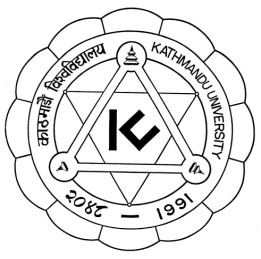 SCHOOL OF ENGINEERINGDEPARTMENT OF ELECTRICAL AND ELECTRONICS ENGINEERINGProject Log Sheet Project title: Year /Semester: 													Date:		Name/roll number of project members:…………………………………					Project Supervisor’s Signature													S.NWeekly Objective/sTask PerformedReason for Deviation (if any)Work contribution from project members